INDICAÇÃO Nº 2858/2015Sugere ao Poder Executivo Municipal que proceda a Instalação e Sinalização de vaga para idoso e cadeirante de estacionamento na Rua da Beleza, 436, em frente à Igreja Deus é Amor no bairro Jardim Vista Alegre.Excelentíssimo Senhor Prefeito Municipal, Nos termos do Art. 108 do Regimento Interno desta Casa de Leis, dirijo-me a Vossa Excelência e aos órgãos competentes, que proceda a Instalação e Sinalização de vaga para idoso e cadeirante de estacionamento na Rua da Beleza, 436, em frente à Igreja Deus é Amor no bairro Jardim Vista Alegre, em nosso Município, reforçando a solicitação da igreja pelo processo: 31609/2015.                                              Justificativa:Conforme relatos dos membros que frequentam a Igreja e constatado por este vereador, pessoas que utilizam o direito de vaga do idoso e cadeirante encontram dificuldade de estacionar nos dias de culto, sendo necessárias essas vagas com base no processo solicitado pela igreja: 31609/2015.Plenário “Dr. Tancredo Neves”, em 04 de agosto de 2.015.                                               FELIPE SANCHES-Vereador / Vice Presidente-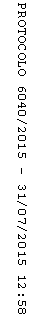 